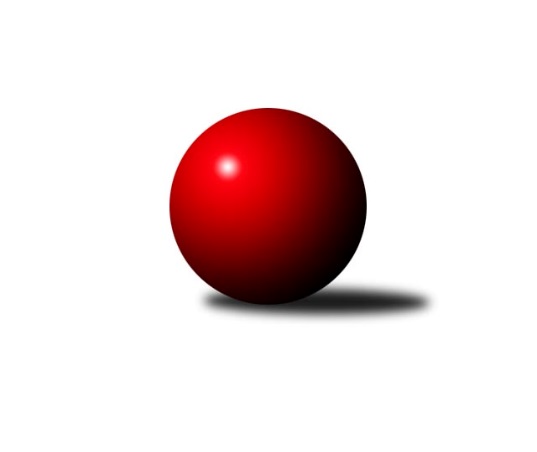 Č.2Ročník 2017/2018	29.4.2024 Meziokresní přebor - Nový Jičín, Přerov, Vsetín 2017/2018Statistika 2. kolaTabulka družstev:		družstvo	záp	výh	rem	proh	skore	sety	průměr	body	plné	dorážka	chyby	1.	TJ Spartak Bílovec˝B˝	3	3	0	0	15.0 : 3.0 	(17.0 : 7.0)	1588	6	1114	475	36.3	2.	Kelč˝B˝	2	2	0	0	10.0 : 2.0 	(12.0 : 4.0)	1623	4	1122	501	32	3.	TJ Nový Jičín˝C˝	3	2	0	1	11.0 : 7.0 	(11.0 : 13.0)	1557	4	1107	450	29	4.	TJ Nový Jičín ˝A˝	1	0	0	1	1.0 : 5.0 	(3.0 : 5.0)	1561	0	1081	480	40	5.	TJ Nový Jičín˝B˝	1	0	0	1	1.0 : 5.0 	(3.0 : 5.0)	1482	0	1044	438	48	6.	TJ Frenštát p.R.˝A˝	2	0	0	2	2.0 : 10.0 	(5.0 : 11.0)	1535	0	1074	461	33.5	7.	TJ Nový Jičín˝D˝	2	0	0	2	2.0 : 10.0 	(5.0 : 11.0)	1529	0	1088	442	46Tabulka doma:		družstvo	záp	výh	rem	proh	skore	sety	průměr	body	maximum	minimum	1.	TJ Spartak Bílovec˝B˝	2	2	0	0	10.0 : 2.0 	(12.0 : 4.0)	1618	4	1645	1590	2.	Kelč˝B˝	1	1	0	0	5.0 : 1.0 	(6.0 : 2.0)	1596	2	1596	1596	3.	TJ Nový Jičín˝C˝	1	1	0	0	5.0 : 1.0 	(5.0 : 3.0)	1553	2	1553	1553	4.	TJ Nový Jičín˝B˝	0	0	0	0	0.0 : 0.0 	(0.0 : 0.0)	0	0	0	0	5.	TJ Nový Jičín ˝A˝	1	0	0	1	1.0 : 5.0 	(3.0 : 5.0)	1561	0	1561	1561	6.	TJ Nový Jičín˝D˝	1	0	0	1	1.0 : 5.0 	(3.0 : 5.0)	1528	0	1528	1528	7.	TJ Frenštát p.R.˝A˝	1	0	0	1	1.0 : 5.0 	(2.0 : 6.0)	1575	0	1575	1575Tabulka venku:		družstvo	záp	výh	rem	proh	skore	sety	průměr	body	maximum	minimum	1.	Kelč˝B˝	1	1	0	0	5.0 : 1.0 	(6.0 : 2.0)	1649	2	1649	1649	2.	TJ Spartak Bílovec˝B˝	1	1	0	0	5.0 : 1.0 	(5.0 : 3.0)	1559	2	1559	1559	3.	TJ Nový Jičín˝C˝	2	1	0	1	6.0 : 6.0 	(6.0 : 10.0)	1572	2	1613	1531	4.	TJ Nový Jičín ˝A˝	0	0	0	0	0.0 : 0.0 	(0.0 : 0.0)	0	0	0	0	5.	TJ Frenštát p.R.˝A˝	1	0	0	1	1.0 : 5.0 	(3.0 : 5.0)	1494	0	1494	1494	6.	TJ Nový Jičín˝B˝	1	0	0	1	1.0 : 5.0 	(3.0 : 5.0)	1482	0	1482	1482	7.	TJ Nový Jičín˝D˝	1	0	0	1	1.0 : 5.0 	(2.0 : 6.0)	1530	0	1530	1530Tabulka podzimní části:		družstvo	záp	výh	rem	proh	skore	sety	průměr	body	doma	venku	1.	Kelč˝B˝	2	2	0	0	10.0 : 2.0 	(12.0 : 4.0)	1623	4 	1 	0 	0 	1 	0 	0	2.	TJ Nový Jičín˝C˝	2	2	0	0	10.0 : 2.0 	(10.0 : 6.0)	1583	4 	1 	0 	0 	1 	0 	0	3.	TJ Spartak Bílovec˝B˝	2	2	0	0	10.0 : 2.0 	(10.0 : 6.0)	1575	4 	1 	0 	0 	1 	0 	0	4.	TJ Nový Jičín ˝A˝	1	0	0	1	1.0 : 5.0 	(3.0 : 5.0)	1561	0 	0 	0 	1 	0 	0 	0	5.	TJ Nový Jičín˝B˝	1	0	0	1	1.0 : 5.0 	(3.0 : 5.0)	1482	0 	0 	0 	0 	0 	0 	1	6.	TJ Frenštát p.R.˝A˝	2	0	0	2	2.0 : 10.0 	(5.0 : 11.0)	1535	0 	0 	0 	1 	0 	0 	1	7.	TJ Nový Jičín˝D˝	2	0	0	2	2.0 : 10.0 	(5.0 : 11.0)	1529	0 	0 	0 	1 	0 	0 	1Tabulka jarní části:		družstvo	záp	výh	rem	proh	skore	sety	průměr	body	doma	venku	1.	TJ Spartak Bílovec˝B˝	1	1	0	0	5.0 : 1.0 	(7.0 : 1.0)	1645	2 	1 	0 	0 	0 	0 	0 	2.	TJ Nový Jičín˝D˝	0	0	0	0	0.0 : 0.0 	(0.0 : 0.0)	0	0 	0 	0 	0 	0 	0 	0 	3.	Kelč˝B˝	0	0	0	0	0.0 : 0.0 	(0.0 : 0.0)	0	0 	0 	0 	0 	0 	0 	0 	4.	TJ Nový Jičín˝B˝	0	0	0	0	0.0 : 0.0 	(0.0 : 0.0)	0	0 	0 	0 	0 	0 	0 	0 	5.	TJ Frenštát p.R.˝A˝	0	0	0	0	0.0 : 0.0 	(0.0 : 0.0)	0	0 	0 	0 	0 	0 	0 	0 	6.	TJ Nový Jičín ˝A˝	0	0	0	0	0.0 : 0.0 	(0.0 : 0.0)	0	0 	0 	0 	0 	0 	0 	0 	7.	TJ Nový Jičín˝C˝	1	0	0	1	1.0 : 5.0 	(1.0 : 7.0)	1531	0 	0 	0 	0 	0 	0 	1 Zisk bodů pro družstvo:		jméno hráče	družstvo	body	zápasy	v %	dílčí body	sety	v %	1.	Jana Hrňová 	TJ Nový Jičín˝C˝ 	3	/	3	(100%)	4	/	6	(67%)	2.	Zdeněk Chvatík 	Kelč˝B˝ 	2	/	2	(100%)	4	/	4	(100%)	3.	Jiří Janošek 	Kelč˝B˝ 	2	/	2	(100%)	3	/	4	(75%)	4.	Miloš Šrot 	TJ Spartak Bílovec˝B˝ 	2	/	2	(100%)	3	/	4	(75%)	5.	Michal Kudela 	TJ Spartak Bílovec˝B˝ 	2	/	3	(67%)	5	/	6	(83%)	6.	Jan Mlčák 	Kelč˝B˝ 	1	/	1	(100%)	2	/	2	(100%)	7.	Jan Pospěch 	TJ Nový Jičín ˝A˝ 	1	/	1	(100%)	2	/	2	(100%)	8.	Ivana Volná 	TJ Nový Jičín˝D˝ 	1	/	1	(100%)	2	/	2	(100%)	9.	Šárka Pavlištíková 	TJ Nový Jičín˝C˝ 	1	/	1	(100%)	2	/	2	(100%)	10.	Ota Beňo 	TJ Spartak Bílovec˝B˝ 	1	/	1	(100%)	2	/	2	(100%)	11.	Miroslav Bár 	TJ Nový Jičín˝B˝ 	1	/	1	(100%)	1	/	2	(50%)	12.	Marcel Pavič 	TJ Nový Jičín˝D˝ 	1	/	1	(100%)	1	/	2	(50%)	13.	Rostislav Klazar 	TJ Spartak Bílovec˝B˝ 	1	/	1	(100%)	1	/	2	(50%)	14.	Jaroslav Černý 	TJ Spartak Bílovec˝B˝ 	1	/	1	(100%)	1	/	2	(50%)	15.	Jana Hájková 	TJ Nový Jičín˝C˝ 	1	/	1	(100%)	1	/	2	(50%)	16.	Marie Pavelková 	Kelč˝B˝ 	1	/	2	(50%)	3	/	4	(75%)	17.	Tomáš Binek 	TJ Frenštát p.R.˝A˝ 	1	/	2	(50%)	1	/	4	(25%)	18.	Milan Kučera 	TJ Frenštát p.R.˝A˝ 	1	/	2	(50%)	1	/	4	(25%)	19.	Přemysl Horák 	TJ Spartak Bílovec˝B˝ 	1	/	3	(33%)	4	/	6	(67%)	20.	Eva Telčerová 	TJ Nový Jičín˝C˝ 	1	/	3	(33%)	3	/	6	(50%)	21.	Petr Hrňa 	TJ Nový Jičín˝C˝ 	1	/	3	(33%)	1	/	6	(17%)	22.	Petr Tichánek 	TJ Nový Jičín˝B˝ 	0	/	1	(0%)	1	/	2	(50%)	23.	Jiří Petr 	TJ Nový Jičín ˝A˝ 	0	/	1	(0%)	1	/	2	(50%)	24.	Martin D´agnolo 	TJ Nový Jičín˝B˝ 	0	/	1	(0%)	1	/	2	(50%)	25.	Zdeněk Bordovský 	TJ Frenštát p.R.˝A˝ 	0	/	1	(0%)	1	/	2	(50%)	26.	Miroslav Makový 	TJ Frenštát p.R.˝A˝ 	0	/	1	(0%)	0	/	2	(0%)	27.	Martin Jarábek 	Kelč˝B˝ 	0	/	1	(0%)	0	/	2	(0%)	28.	Jan Schwarzer 	TJ Nový Jičín˝B˝ 	0	/	1	(0%)	0	/	2	(0%)	29.	Tomáš Polášek 	TJ Nový Jičín ˝A˝ 	0	/	1	(0%)	0	/	2	(0%)	30.	Ján Pelikán 	TJ Nový Jičín ˝A˝ 	0	/	1	(0%)	0	/	2	(0%)	31.	Jiří Hradil 	TJ Nový Jičín˝C˝ 	0	/	1	(0%)	0	/	2	(0%)	32.	Martin Vavroš 	TJ Frenštát p.R.˝A˝ 	0	/	2	(0%)	2	/	4	(50%)	33.	Nikolas Chovanec 	TJ Nový Jičín˝D˝ 	0	/	2	(0%)	1	/	4	(25%)	34.	Martin Pavič 	TJ Nový Jičín˝D˝ 	0	/	2	(0%)	1	/	4	(25%)	35.	Josef Tatay 	TJ Nový Jičín˝D˝ 	0	/	2	(0%)	0	/	4	(0%)Průměry na kuželnách:		kuželna	průměr	plné	dorážka	chyby	výkon na hráče	1.	Sokol Frenštát pod Radhoštěm, 1-2	1612	1109	502	23.0	(403.0)	2.	TJ Kelč, 1-2	1563	1106	456	44.5	(390.8)	3.	TJ Nový Jičín, 1-4	1551	1083	467	36.2	(387.8)	4.	TJ Spartak Bílovec, 1-2	1536	1083	453	44.0	(384.0)Nejlepší výkony na kuželnách:Sokol Frenštát pod Radhoštěm, 1-2Kelč˝B˝	1649	2. kolo	Jiří Janošek 	Kelč˝B˝	441	2. koloTJ Frenštát p.R.˝A˝	1575	2. kolo	Jan Mlčák 	Kelč˝B˝	413	2. kolo		. kolo	Martin Vavroš 	TJ Frenštát p.R.˝A˝	409	2. kolo		. kolo	Zdeněk Chvatík 	Kelč˝B˝	406	2. kolo		. kolo	Tomáš Binek 	TJ Frenštát p.R.˝A˝	400	2. kolo		. kolo	Miroslav Makový 	TJ Frenštát p.R.˝A˝	396	2. kolo		. kolo	Marie Pavelková 	Kelč˝B˝	389	2. kolo		. kolo	Milan Kučera 	TJ Frenštát p.R.˝A˝	370	2. koloTJ Kelč, 1-2Kelč˝B˝	1596	1. kolo	Ivana Volná 	TJ Nový Jičín˝D˝	429	1. koloTJ Nový Jičín˝D˝	1530	1. kolo	Marie Pavelková 	Kelč˝B˝	424	1. kolo		. kolo	Jiří Janošek 	Kelč˝B˝	423	1. kolo		. kolo	Zdeněk Chvatík 	Kelč˝B˝	382	1. kolo		. kolo	Nikolas Chovanec 	TJ Nový Jičín˝D˝	375	1. kolo		. kolo	Martin Jarábek 	Kelč˝B˝	367	1. kolo		. kolo	Josef Tatay 	TJ Nový Jičín˝D˝	363	1. kolo		. kolo	Martin Pavič 	TJ Nový Jičín˝D˝	363	1. koloTJ Nový Jičín, 1-4TJ Nový Jičín˝C˝	1613	2. kolo	Jan Pospěch 	TJ Nový Jičín ˝A˝	444	2. koloTJ Nový Jičín ˝A˝	1561	2. kolo	Jana Hrňová 	TJ Nový Jičín˝C˝	422	1. koloTJ Spartak Bílovec˝B˝	1559	2. kolo	Jana Hrňová 	TJ Nový Jičín˝C˝	422	2. koloTJ Nový Jičín˝C˝	1553	1. kolo	Rostislav Klazar 	TJ Spartak Bílovec˝B˝	415	2. koloTJ Nový Jičín˝D˝	1528	2. kolo	Milan Kučera 	TJ Frenštát p.R.˝A˝	410	1. koloTJ Frenštát p.R.˝A˝	1494	1. kolo	Petr Hrňa 	TJ Nový Jičín˝C˝	409	2. kolo		. kolo	Martin Pavič 	TJ Nový Jičín˝D˝	409	2. kolo		. kolo	Marcel Pavič 	TJ Nový Jičín˝D˝	401	2. kolo		. kolo	Jiří Petr 	TJ Nový Jičín ˝A˝	401	2. kolo		. kolo	Eva Telčerová 	TJ Nový Jičín˝C˝	398	2. koloTJ Spartak Bílovec, 1-2TJ Spartak Bílovec˝B˝	1590	1. kolo	Michal Kudela 	TJ Spartak Bílovec˝B˝	438	1. koloTJ Nový Jičín˝B˝	1482	1. kolo	Jaroslav Černý 	TJ Spartak Bílovec˝B˝	402	1. kolo		. kolo	Miroslav Bár 	TJ Nový Jičín˝B˝	393	1. kolo		. kolo	Jan Schwarzer 	TJ Nový Jičín˝B˝	386	1. kolo		. kolo	Přemysl Horák 	TJ Spartak Bílovec˝B˝	381	1. kolo		. kolo	Miloš Šrot 	TJ Spartak Bílovec˝B˝	369	1. kolo		. kolo	Martin D´agnolo 	TJ Nový Jičín˝B˝	356	1. kolo		. kolo	Petr Tichánek 	TJ Nový Jičín˝B˝	347	1. koloČetnost výsledků:	5.0 : 1.0	3x	1.0 : 5.0	3x